Association Franco-Malienne « Le Grain de Mil »			   Damgan, le 14 mars 201940, rue du Botalin BP 08 56750 DAMGANContact : Béatrice VANDAME  02 97 41 11 10beatrice.vandame@free.frCommuniquéL’Association « Le Grain de Mil » organise un concert le 28 avril 2019 à 17h à l’église de Damgan pour ses projets de développement au Mali (libre participation).L’ensemble « VOCALIA » de Guérande présentera le Gloria de Vivaldi (RV 589).Deux glorias du grand compositeur sont parvenus jusqu’à nous. Le 589 est le plus connu. Ce chef-d’œuvre a été composé au début des années 1700 lorsque le maître exerçait à la Pietà de Venise.Depuis 28 ans, L’association aide au financement de plusieurs établissements privés au Mali (Pays classé 182ème sur 187 pour l’indice de développement humain, et 104ème sur 177 pour l’indice de pauvreté) :	- N’Tyola : Ecole (matériels, livres, constructions de classes…) ; création d’un centre de couture…	- Béléko : Jardin maraîcher pour foyer de jeunes-filles ; dispensaire…	- Bamako : Ecole technique de filles, école de garçons, Centre de promotion féminine, projet agricole…	- Niono : Salle polyvalente ; 3 nouveaux centres de promotion féminine, école de Diabaly, jardin d’enfant…	- Segou : Centre de promotion féminine, atelier de couture, centre éducatif, centre nutritionnel de Zambougou, aide à la fabrication de fourneaux économiques…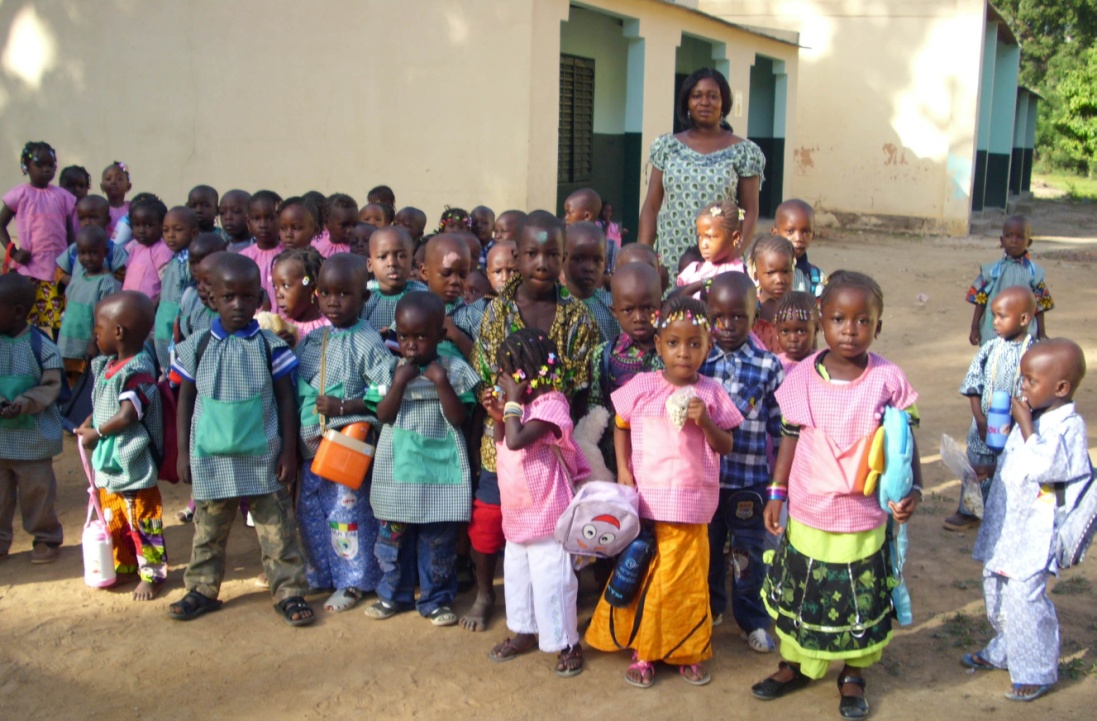 